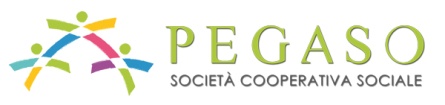 DOMANDA DI PRE-ISCRIZIONE AI CORSI DI FORMAZIONE PROFESSIONALE – Annualità 2013-2014CHIEDEdi essere ammesso ai corsi di formazione che potranno essere svolti dalla Pegaso Soc. Coop. Sociale nell’annualità 2013-20141. “Operatore/trice  informatico/a per  l'istallazione  e  la   manutenzione hardware" (sede Palermo)2. "Operatore/trice socio assistenziale" (sede Partinico)3. Operatore/trice per l'infanzia (sede Partinico)4. “Operatore/trice turistico/a addetto/a alla valorizzazione delle risorse culturali locali" (sede Polizzi Generosa)A TAL FINE DICHIARA SOTTO LA PROPRIA RESPONSABILITA’Ai sensi degli artt.  46 e 47 D.P.R. 28.12.2000  n. 445di essere residente in Siciliadi non avere un impiego regolarmente retribuito da almeno sei mesi;di non possedere un diploma di scuola media superiore o professionale (ISCED 3);di essere lavoratore senza lavoro da almeno 24 mesi;di essere riconosciuto disabile ai sensi dell'ordinamento nazionale/ di essere caratterizzato da impedimenti accertati che dipendono da un handicap fisico, mentale o psichico.INOLTRE DICHIARAdi impegnarsi a non frequentare contemporaneamente al presente intervento formativo altri corsi di formazione professionaledi essere in possesso del seguente titolo di studio: ______________________________________________________________________________________________________________________________________________________________________l__ sottosottoscritt___dichiara, infine, di essere a conoscenza che l’accettazione della presente domanda è subordinata alla presentazione della documentazione attestante il possesso dei requisiti e all’effettuazione dell’intervento formativo. Inoltre dichiara di essere a conoscenza che, in caso di soprannumero delle domande rispetto al numero di partecipanti previsti, verrà effettuata una selezione.AUTORIZZAZIONE AL TRATTAMENTO DEI DATI PERSONALI AI SENSI DEL D.L. 196 DEL 30/06/03___l___sottoscritto/a_______________________________________nato/a________________ Prov.________ il___________________,   ai sensi del D.L. 196 del 30/06/03 autorizza la PEGASO SOC. COOP. SOCIALE a trattare i dati personali sopra riportati esclusivamente per attività di informazione relativa alla promozione di attività formative e iniziative mirate di orientamento professionale gratuite.Data                  Firma dell’interessato                                          Firma dell’esercente la patria potestà                                                                                                                (solo in caso di minorenne)________________________________                                 _________________________________Da compilare solo per l’iscrizione di allievi/e minorenniDati che riguardano l’esercente la patria potestá dei genitori (padre, madre, tutore o legale rappresentante):Nome e Cognome __________________________________________________________________Codice Fiscale___________________________ Luogo e Data di nascita _____________________Residente a __________________________in via__________________________________ Telefono ______________________________________________E-mail ____________________Luogo e data_______________      Firma dell’interessato                                                      Firma dell’esercente la patria potestà                                                                                                       (solo in caso di minorenne)______________________                                                              ________________Il/La sottoscritto/a:Il/La sottoscritto/a:Il/La sottoscritto/a:Nato/a  a:Data di nascita:                 Data di nascita:                 Età:Età:Età:Codice fiscale:Codice fiscale:Residente a:Residente a:ProvinciaIndirizzo:Indirizzo:C.A.P.Recapiti telefonici:Recapiti telefonici:Recapiti telefonici:E – mail:E – mail:E – mail: